Spellings					 Doves   		Date: 10.6.22			To be tested: 17.6.22Group 1 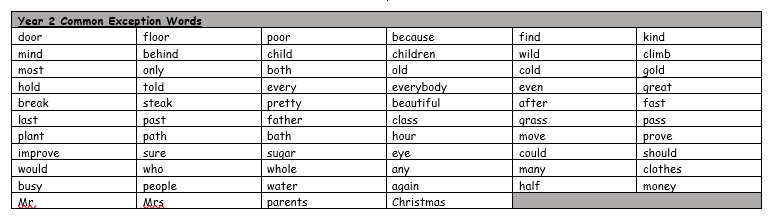 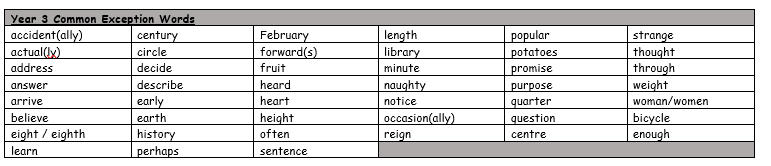 You will be tested on these words for the next few weeks. Please make sure you practise them at home.Spellings					 Doves   		Date: 10.6.22		To be tested: 17.6.22Group 2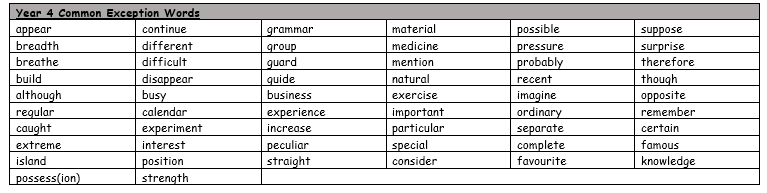 Spellings					 Doves   		Date: 10.6.22		To be tested: 17.6.22Group 3WordcouldaskedagainsomeourpeopleWordsadlyusuallyfinallyhappilyangrilybasicallyWordcompletelydramaticallygentlycomfortablytemporarilyscientifically